Please call Allison Motsenbocker with any questions at (610) 639-0133 or email at Allison@plattparkchurch.org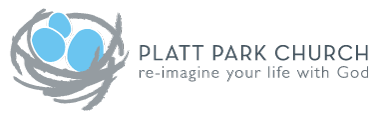 November                                     2019 Youth Group Calendar (Grades 6-12)Sun.Mon.Tue.Wed.Thu.Fri.Sat.123456789Youth Group10:30-11:30*daylight savings10111213141516Youth Group10:30-11:30Jumpstreet6-8pm17181920212223Youth Group10:30-11:3024252627282930Youth Group10:30-11:30HappyThanksgivingEvents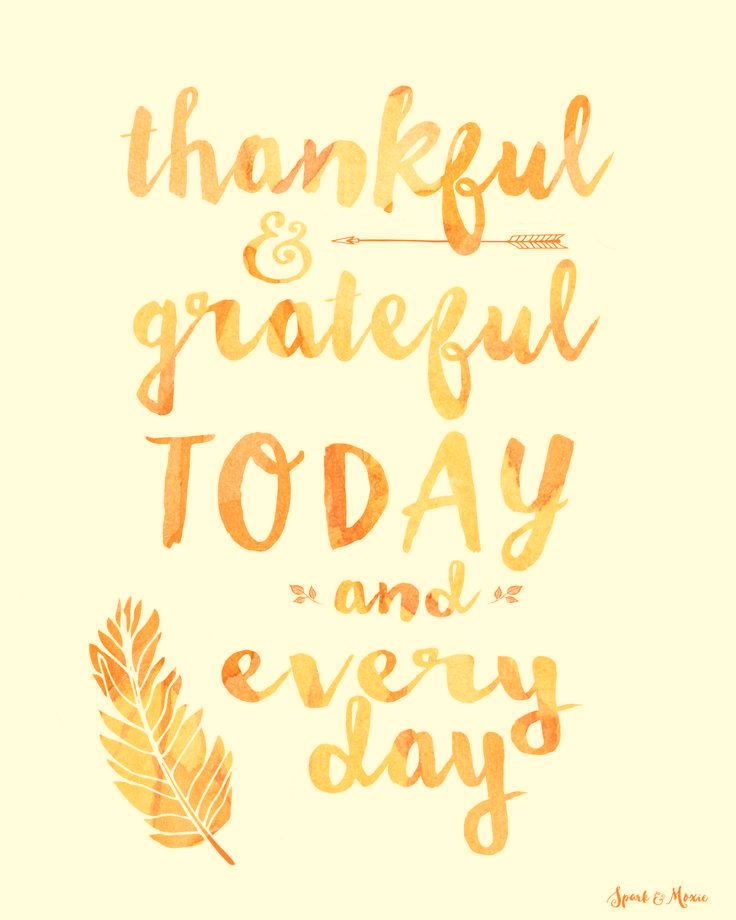 